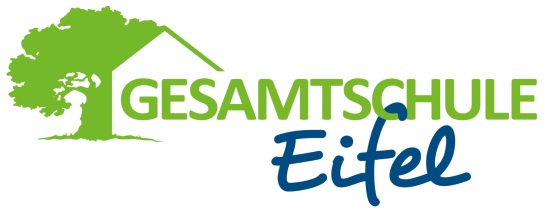 Informationen für die SchulverpflegungLiebe Eltern,damit Ihr Kind an der bargeldlosen Verpflegung in der Schule teilnehmen kann, bitten wir Sie, folgende Schritte durchzuführen:Jugendgirokonto für die Schulverpflegung bei Ihrer Hausbank eröffnen.Ausgefülltes Anmeldeformular  (z.B. am Kennenlerntag oder bei der Einschulung) bei Frau Wershoven (Schulsekretariat) abgeben. Formular erhalten Sie  auch online unter Gesamtschule Eifel – Infocenter- Downloads und Formulare.In der 1. Schulwoche werden von den Klassenlehrer/innen der 5. Klassen die EC-Karten und die evtl. noch fehlenden Anmeldeformulare eingesammelt.Die EC-Karten werden im Sekretariat eingelesen und anschließend den Schülern wieder in den Klassenräumen ausgehändigt.Bei der Rückgabe der EC-Karten erhalten die Schüler/-innen einen „Muster Überweisungsträger“ mit Bekanntgabe der Kontodaten und Ihrer persönlichen Mitglieds-Nr., auf die Sie Geld für die Verpflegung überweisen können.Bitte beachten Sie hierbei , auf Ihrem Überweisungsträger bzw. bei der Online-Überweisung als  Verwendungszweck  folgendes in der dargestellten Reihenfolge  anzugeben:Ihre persönliche Mitglieds-Nr. beginnend mit :		533-………...Geburtsdatum Ihres Kindes:					(TT.MM.JJJJ)Vor- und Nachnamen Ihres Kindes:				…………………Diese 3 Angaben bitte jeweils in eine neue Zeile beim Verwendungszweck eintragen oder mit Betätigen der Leertaste voneinander trennen.   Nach Eingang des Geldes auf das Schulverpflegungskonto kann Ihr Kind an der Schulverpflegung teilnehmen.Für die Schüler-/innen gibt es z.Zt. 2 Möglichkeiten an der Schulverpflegung teilzunehmen:Essen im Jugendhof FinkenbergEssen im Schulkiosk OaseFür die Mittagsverpflegung im Jugendhof Finkenberg können Sie sich online unter:http://www.kreissparkasse-euskirchen.de/schulverpflegungLogin Schulverpflegung – Gesamtschule Blankenheimunter dem Namen Ihres Kindes bzw. der 533-…… Nr. und dem Geburtsdatum Ihres Kindes einloggen und das Essen auswählen.Für die kommende Woche müssen Sie bis spätestens donnerstags 10.00 Uhr in der Vorwoche bestellt haben. Sofort nach der Bestellung wird der Betrag von dem Schulverpflegungskonto abgebucht. Ihr Kind legt bei der Essensabholung seine Bestellkarte vor und das Gerät erkennt, welches Essen bestellt wurde.Bei Erkrankung Ihres Kindes können Sie das Essen spätestens bis 8.00 Uhr am gleichen Tag online abbestellen. Achten Sie auch bitte darauf, an kurzen Schultagen (Unterricht bis 13.00 Uhr, z.B. bei der Projektwoche) kein Essen für Ihr Kind zu bestellen, ansonsten wird das Essensgeld zu Ihren Lasten abgebucht.    Schulkiosk OaseIhr Kind hat die Möglichkeit, bei Schulbeginn auf der Klassenliste seinen Essenswunsch für diesen Tag anzugeben.Das Kiosk bietet in der 1. und  2. Pause ein belegtes Brötchen bzw. Gebäck an.Zur Mittagszeit haben die Schüler/-innen die Wahl, ein warmes Mittagessen oder einen Salat bzw. zusätzlich noch 1 Dessert oder/und ein Getränk zu kaufen.Das Kioskangebot können Sie auf der Homepage der Gesamtschule Eifel unter Aktuelles/News – diese Woche im Kiosk – einsehen.Vor der Essensausgabe legt Ihr Kind die EC-Karte vor. Ihr Kind teilt seinen Essenswusch mündlich mit. Beim Einlesen der Karte wird das Geld vom Konto abgebucht.   Bei Rückfragen wenden Sie sich bitte an das Sekretariat, Frau Wershoven, Tel.: 02449/951812